별첨 1 창업도약패키지 성장촉진 프로그램 사업계획서 양식별첨 1 창업도약패키지 성장촉진 프로그램 사업계획서 양식디자인개선 프로그램 신청 전 대상여부 확인① 디자인 개선 희망분야를 선택해 주세요① 디자인 개선 희망분야를 선택해 주세요① 디자인 개선 희망분야를 선택해 주세요① 디자인 개선 희망분야를 선택해 주세요① 디자인 개선 희망분야를 선택해 주세요□피보팅□피보팅□피보팅□피보팅□제품디자인□제품디자인□제품디자인① 디자인 개선 희망분야를 선택해 주세요① 디자인 개선 희망분야를 선택해 주세요① 디자인 개선 희망분야를 선택해 주세요① 디자인 개선 희망분야를 선택해 주세요① 디자인 개선 희망분야를 선택해 주세요□시각디자인□시각디자인□시각디자인□시각디자인□홈페이지/웹□홈페이지/웹□홈페이지/웹① 디자인 개선 희망분야를 선택해 주세요① 디자인 개선 희망분야를 선택해 주세요① 디자인 개선 희망분야를 선택해 주세요① 디자인 개선 희망분야를 선택해 주세요① 디자인 개선 희망분야를 선택해 주세요□영상□영상□영상□영상□선행디자인□선행디자인□선행디자인① 디자인 개선 희망분야를 선택해 주세요① 디자인 개선 희망분야를 선택해 주세요① 디자인 개선 희망분야를 선택해 주세요① 디자인 개선 희망분야를 선택해 주세요① 디자인 개선 희망분야를 선택해 주세요□UI·UX□UI·UX□UI·UX□UI·UX▷ 희망분야에 체크 ▷ 희망분야에 체크 ▷ 희망분야에 체크 ▷ 희망분야에 체크 ▷ 희망분야에 체크 ▷ 희망분야에 체크 ▷ 희망분야에 체크 ▷ 희망분야에 체크 ▷ 희망분야에 체크 ▷ 희망분야에 체크 ▷ 희망분야에 체크 ▷ 희망분야에 체크 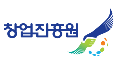 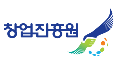 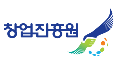 